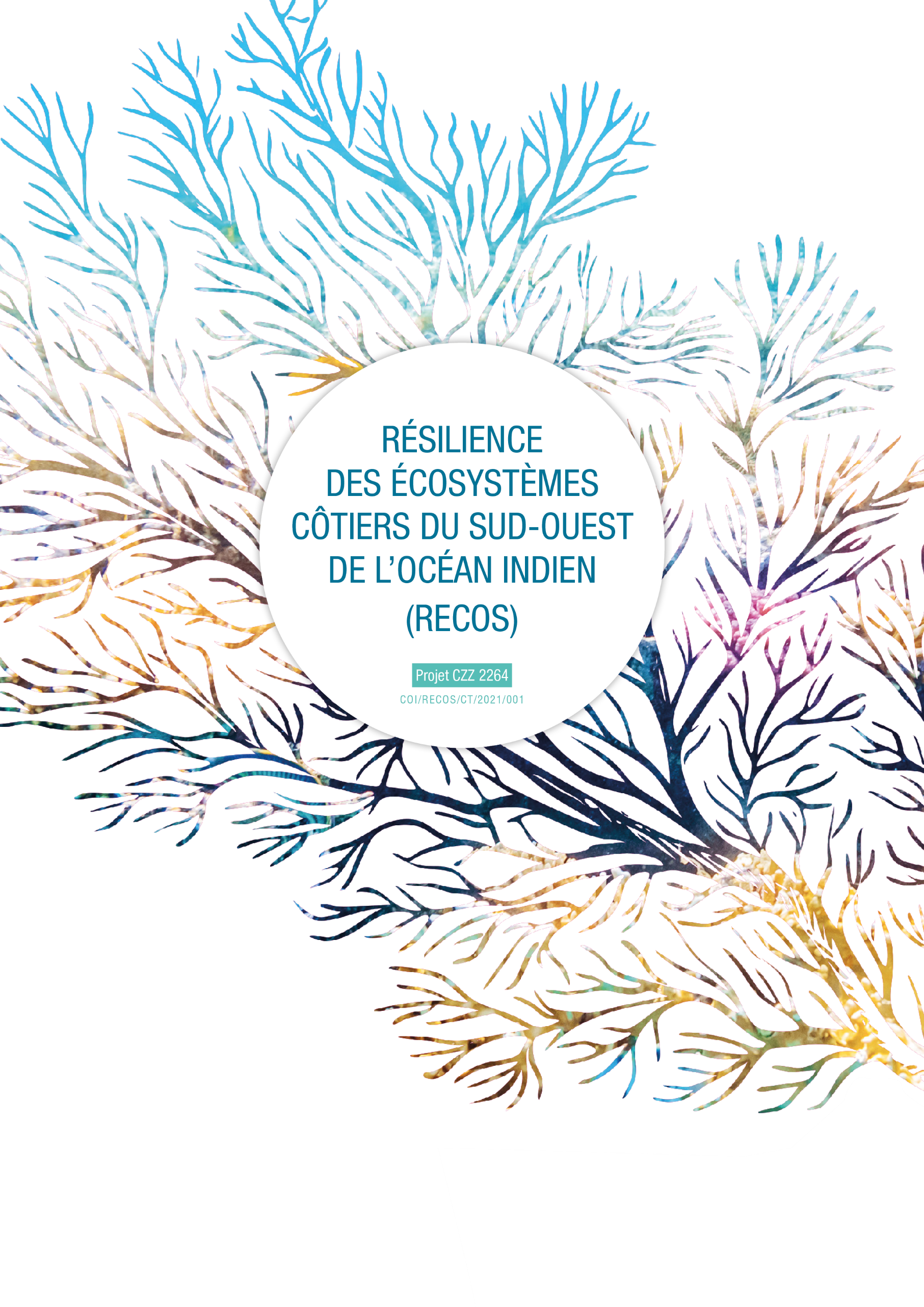 THE EXHANGE OF EXPERIENCES PROGRAMME ON COASTAL ECOSYSTEMS MANAGEMENTAttachment 1 – APPLICATION FORM APPLICANT IDENTITY :JUSTIFICATION OF THE APPLICATION : Use as much space as necessary to argue your answers1- How are you involved in integrated coastal ecosystem management (IZCM) ?Specify the nature of your structure, your functions, your missions, your experience, and the link with the RECOS project themes.2- What expertise do you need? On what subject? Why do you need it?Specify why the expertise you are looking for is necessary for the implementation of your project.3- How did you identify the peer actor that would be sharing his experience? How does its expertise correspond to your needs? Justify also that you cannot find this specific expertise closer to you (out of concern for your carbon footprint).4- What are the main aims of this exchange? What will be the benefits of this operation, and for whom?Specify the expected results and the beneficiaries (at local, national and/or regional level). 5- Agenda of the operation:Detail the activities planned in consultation with the peer actor:1- Persons that benefit from the funding of the exchange:Total number of people to travel: ............2- Estimated budget for the travel operation:*the need for this equipment for this exchange operation must be justifiedApplicant / applicant organisation Name of the applicant organisation or applicant for the exchangeName of the applicant organisation or applicant for the exchangeFull contact details:Postal address :E-mail address :Telephone number :Postal address :E-mail address :Telephone number :Name of the exchange :Themes concerned by the exchange :(tick the theme(s) concerned)Peer actor sharing his experience details :Name and contact details Name and contact details Travel details :Country/city of origin :Country/city of destination :Planned dates of travel :Number of people participating in the trip :Total estimated budget (€) :Country/city of origin :Country/city of destination :Planned dates of travel :Number of people participating in the trip :Total estimated budget (€) :First exchange of experiences operationYesNo How you heard about RECOS and its exchange programme:DATEPLACEPERSONS MET / VISITED SITES Departure from the country : Arrival in the host country :Day 1 :Day 2 :Day 3 :Day X : (add as many lines as days of travel)SURNAME AND NAME(as indicated on the identity document to be used for travel)FONCTIONJUSTIFICATION FOR PARTICIPATION IN THE TRIPID CARD OR PASSPORT (NUMBER)EXPIRATION DATE OF ID CARD OR PASSPORT1. TRAVEL COSTS 1. TRAVEL COSTS 1. TRAVEL COSTS 1. TRAVEL COSTS 1. TRAVEL COSTS 1. TRAVEL COSTS Type of costsDetail Itinerary (place of departure, place of arrival, flight plan, etc.).Unit cost Number of travellersTotal cost Plane Departure flightPlane Return flight Car/BoatDeparture journeyCar/BoatReturn journeySUBTOTAL SUBTOTAL SUBTOTAL SUBTOTAL SUBTOTAL ACCOMMODATION AND MEAL COSTS ACCOMMODATION AND MEAL COSTS ACCOMMODATION AND MEAL COSTS ACCOMMODATION AND MEAL COSTS ACCOMMODATION AND MEAL COSTS Type of costsCost per night/day per personNumber of nightsNumber of host people Total cost Accommodation MealSUBTOTALSUBTOTALSUBTOTALSUBTOTALPURCHASE OF SMALL ITEMS*PURCHASE OF SMALL ITEMS*PURCHASE OF SMALL ITEMS*PURCHASE OF SMALL ITEMS*PURCHASE OF SMALL ITEMS*Type of costsNumber of unitsUnit costJustificationTotal cost Equipement 1Equipement 2As many linesas equipmentSUBTOTAL SUBTOTAL SUBTOTAL SUBTOTAL ON SITE TRANSPORTON SITE TRANSPORTON SITE TRANSPORTON SITE TRANSPORTType of costsUnit cost per dayNumber of unitsTotal cost Car/motorcycle/boat rentalFuelOther additional costsSUBTOTALADMINISTRATIVE COSTSADMINISTRATIVE COSTSADMINISTRATIVE COSTSADMINISTRATIVE COSTSType of costsUnit costNumber of person concerned Total costVisa InsuranceOtherSUBTOTALSUBTOTALSUBTOTALTOTAL COSTS (1+2+3+4+5)